RUN 4 IT NORTH DISTRICT CROSS COUNTRY LEAGUE 2015-2016www.northleague.co.uk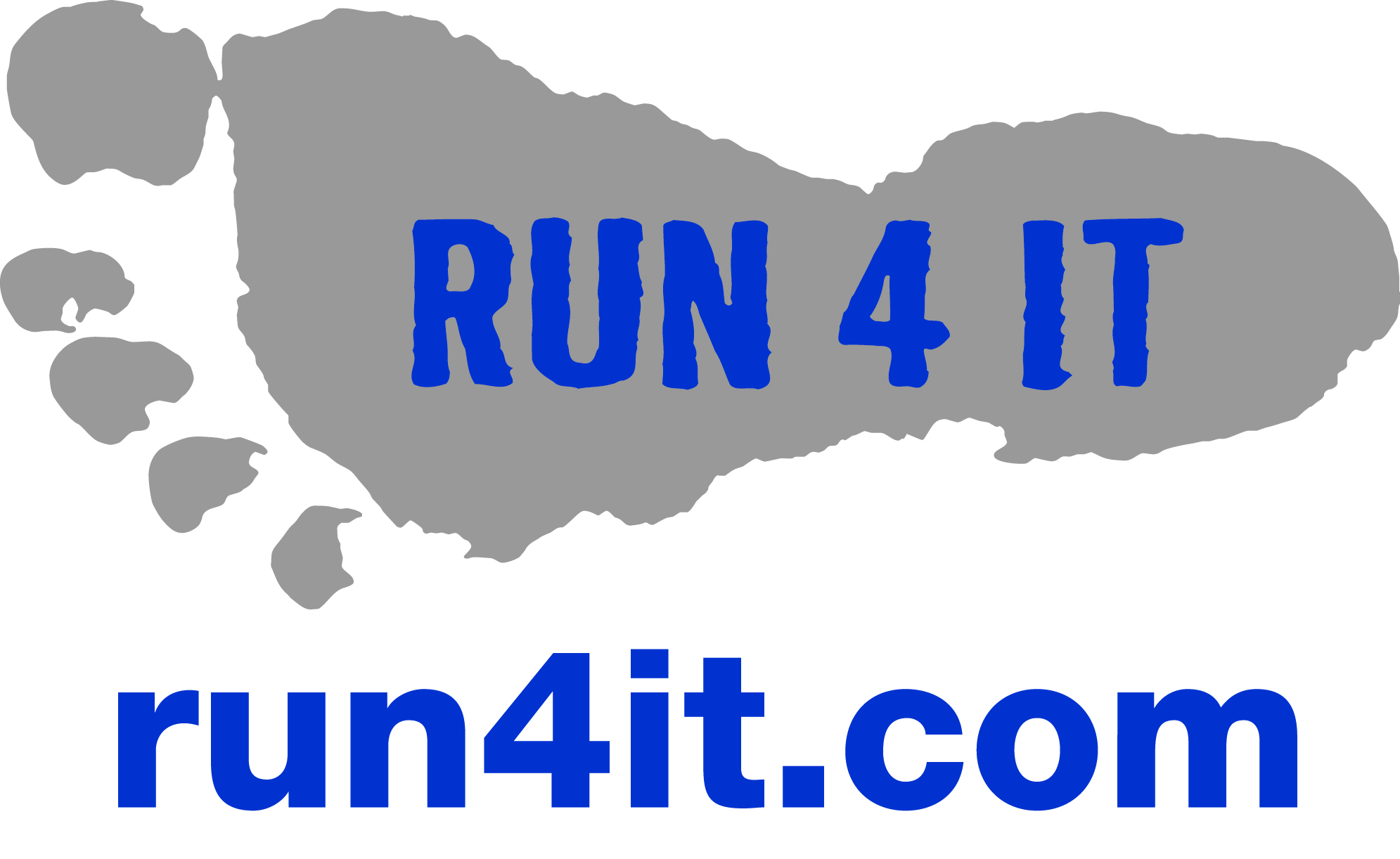 DATE: 16/01/2016               VENUE:   Inverness               AGE GROUP:   Under 15 BoysPOSNNAMETEAMTIMEPOINTS1Kieren ChalmersIH19.021002McKenzie BrownIH19.3799 3Ben JohnstoneIH19.41984Eoghan GollanES20.17975James SlimmonHHR20.22966Calum WilsonRC20.24957Luke DavidsonIH20.28948Oliver ReynoldsMRR20.30939Sean KeltRC20.519210Oliver CooperGordonstoun20.549111Lewis UrquhartRC21.029012Blair WallaceRC21.048913Robert ThorneIH22.008814Ruaridh MunroIH22.108715Alasdair RaynerIH23.008616Hamish HickeyRC23.108517Ruraidh MalcolmGuest24.028418831982208121802279237824772576